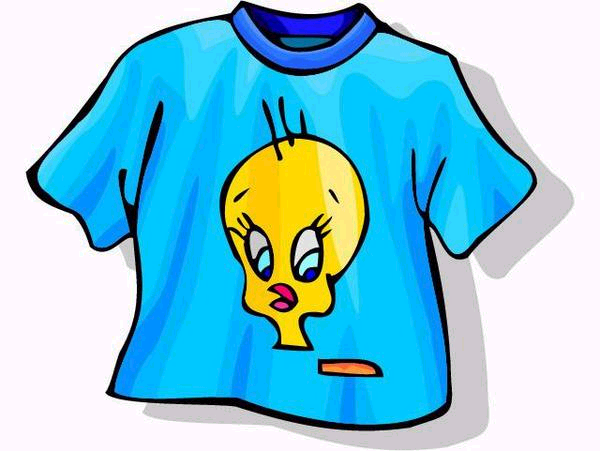 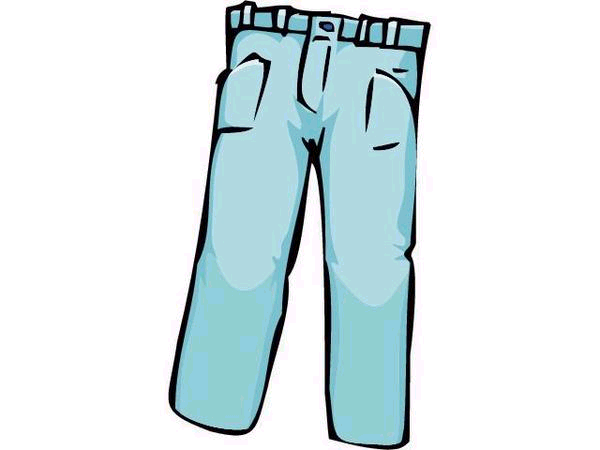 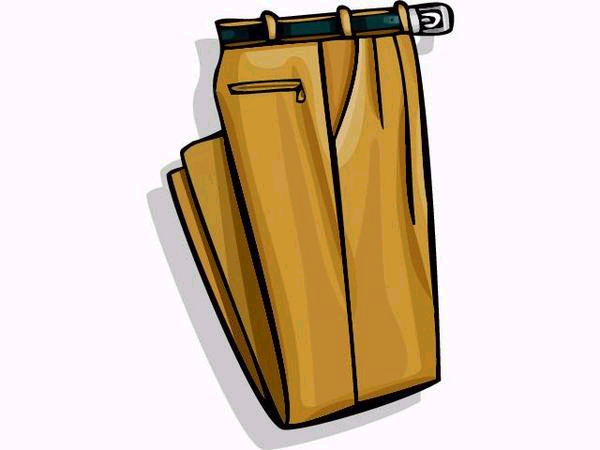     un pantalon		 un jean			un t-shirt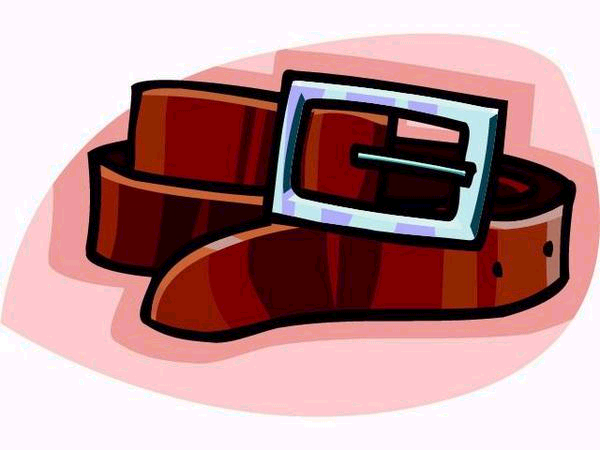 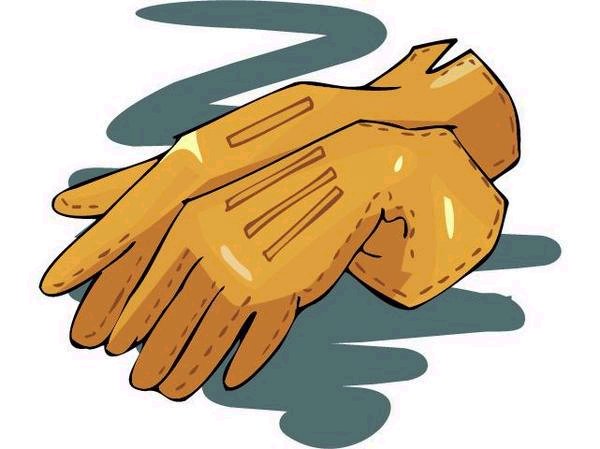 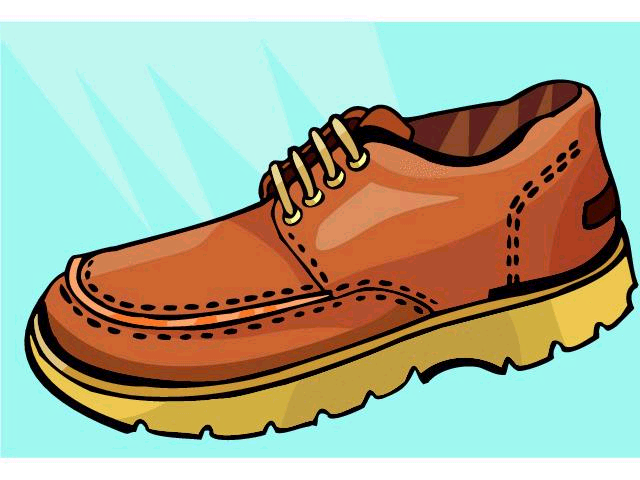 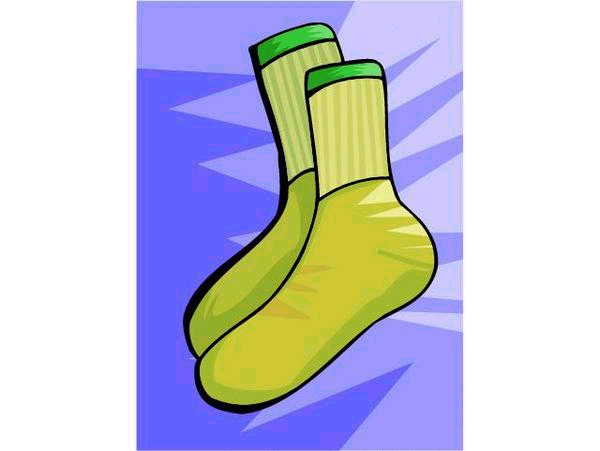 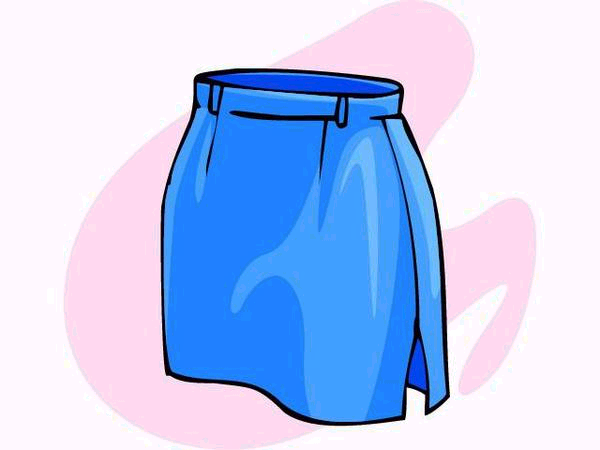 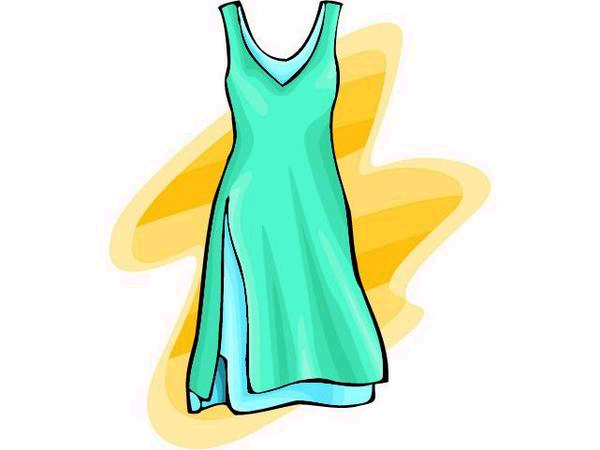 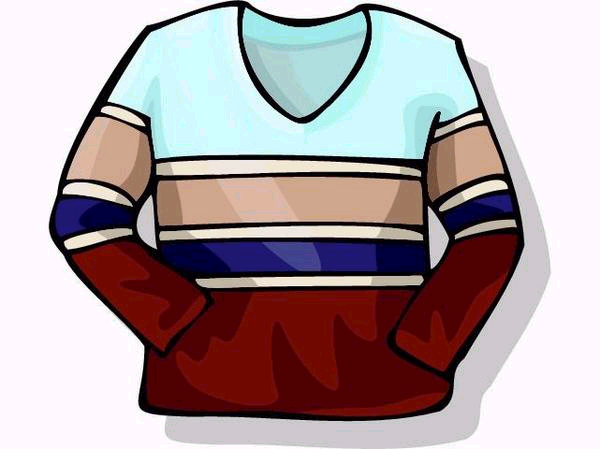 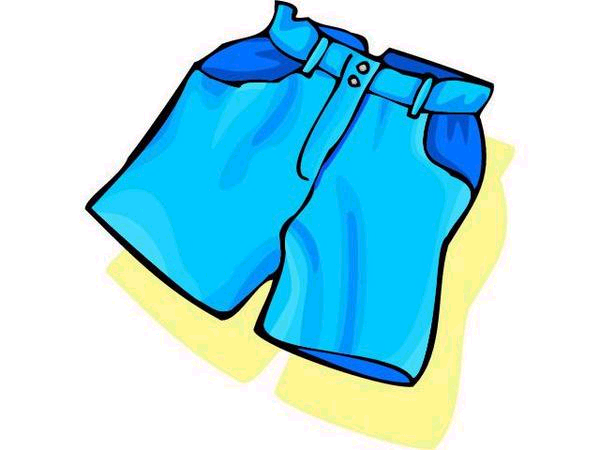 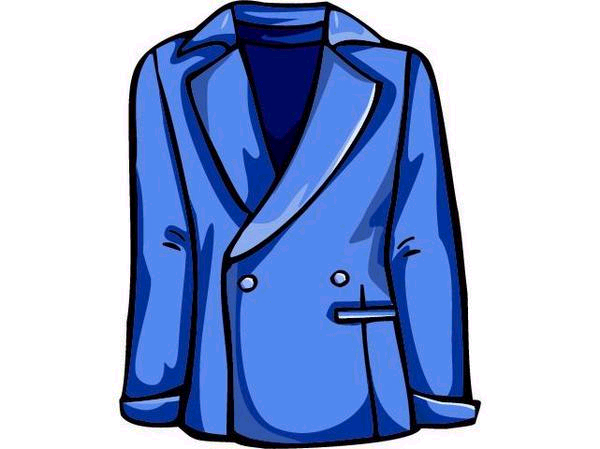     une veste			un short			   un pull     une robe			 une jupe		   des chaussettes  des chaussures		 des baskets	      une cravateun chapeau et des lunettes 	 des gants	      une ceinture